Lekkie potrawy na świąteczny stół - pomysły na wielkanocne menu z produktami marki HalinaTradycyjne święta wielkanocne kojarzą nam się z suto zastawionym stołem. Niestety potrawy na nim goszczące są zazwyczaj wysokokaloryczne i ciężkostrawne, co niekoniecznie wpływa pozytywnie na nasze zdrowie oraz samopoczucie. By temu zapobiec wystarczy sięgnąć po produkty marki Halina, które nie tylko skutecznie „odchudzą” nasze menu, ale i nadadzą mu wyjątkowy smak.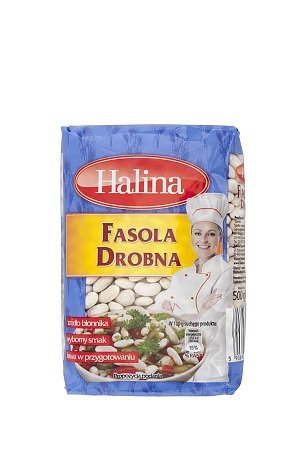 Świątecznie i pysznie Zbliżająca się Wielkanoc jak co roku nakłania nas do refleksji, jak przygotować świąteczne menu, aby obyć się bez nadbagażu w postaci zbędnych kilogramów oraz niestrawności. Wbrew powszechnym opiniom przygotowanie świąt w wersji lekkiej i niskokalorycznej wcale nie jest czasochłonne, a dzięki produktom marki Halina stworzone w ten sposób posiłki będą niskokaloryczne oraz pyszne. Zacznijmy zatem od podstawy świątecznego śniadania czyli oczywiście jajek. Doskonałym pomysłem na ich podanie jest wypełnienie ich farszem składającym się z: Płatków Owsianych Górskich marki Halina, posiekanej rzeżuchy, soli oraz pieprzu. Jajka zaserwowane w ten sposób zachwycą smakiem i wyglądem. Jeśli z kolei mamy ochotę na danie bardziej wykwintne to pozycją obowiązkową w naszym menu powinna być sałatka Waldorff. Tą wyborną kompozycję stworzymy łącząc ze sobą Ryż Biały marki Halina, jajko, pierś z indyka, oliwę z oliwek oraz liście sałaty. Tworząc wielkanocne potrawy warto skorzystać również z przepisu na pastę z soczewicy i chrzanu. Taki smakołyk to alternatywa dla ćwikły, ciekawy dodatek do pieczeni i pieczywa. By ją wykonać potrzebujemy jedynie soczewicy zielonej marki Halina, marchewki, czosnku, cebuli, mielonej wędzonej papryki, pieprzu, posiekanej natki pietruszki i chrzanu.W święta wielkanocne w naszych domach nie brakuje również wspaniałych ciast - bab, mazurków czy serników. Oferta produktów marki Halina jest na tyle różnorodna, że przy jej akompaniamencie z łatwością możemy stworzyć także wielkanocne desery w wersji light. By mile zaskoczyć swoich najbliższych zdrową odsłoną mazurka wystarczy, że tradycyjne marcepanowe nadzienie przygotujemy z fasoli. W tym celu potrzebna będzie nam fasola drobna marki Halina, cukier, odrobina wody oraz zapach migdałowy. Smak fasolowego mazurka w niczym nie ustępuje oryginalnemu, a z całą pewnością zaoszczędzi nam sporo dodatkowych kalorii. By w spokoju delektować się smakiem wielkanocnych dobrodziejstw, a przy tym nie zaprzątać sobie głowy myślami o treningach i dietach, wystarczy wprowadzić delikatne zmiany do świątecznego menu. Dzięki produktom marki Halina stworzymy lekkie i wyjątkowo smaczne dania, które z całą pewnością odmienią tradycyjną ucztę świąteczną w naszych domach.Aby zapoznać się z pełnym asortymentem inspirujących produktów marki Halina zapraszamy na stronę: www.halina.euProducent: „Sawex Spółka z ograniczoną odpowiedzialnością” Foods Sp. k.Produkt: Płatki Owsiane Górskie marki HalinaGramatura : 400 gCena detaliczna: od 2,65 złProdukt: Ryż Biały marki HalinaGramatura : 400 gCena detaliczna: od 2,89 złProdukt: Soczewica Zielona marki HalinaGramatura : 500 gCena detaliczna: od 4,39 złProdukt: Fasola Drobna marki HalinaGramatura : 300 gCena detaliczna: ok. 6,89 złWięcej informacji udziela:Natalia WisłowskaFlyPRtel.: (+48) 730 121 885natalia.wislowska@flypr.plSawex Sp z o.o. był pierwszym w Polsce importerem ryżu w saszetkach do gotowania. W marcu 2009 roku ze struktur organizacyjnych spółki wyodrębniony został Departament spożywczy - Sawex Foods. W portfolio firmy znajdują się marki: Britta (ryż), Halina (ryż, kasza, fasola, groch, soczewica, płatki śniadaniowe), Sotto (ryż, kasza jęczmienna), Sugoi (ryż do sushi) oraz Twój Błonnik.„Sawex Spółka z ograniczoną odpowiedzialnością" Foods Sp. k. (dawniej Sawex Foods Sp. z o.o.)Wiertnicza 7002-952 Warszawa, Polskatel. : 022 651 79 04 do 07fax.: 022 651 79 09e-mail: sawex@sawexpl.com